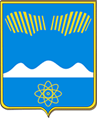 АДМИНИСТРАЦИЯГОРОДА ПОЛЯРНЫЕ ЗОРИ С ПОДВЕДОМСТВЕННОЙ ТЕРРИТОРИЕЙПОСТАНОВЛЕНИЕ«____ » февраля 2024.								№____О внесении изменений в Положение об организации мероприятий, связанных с выявлением, перемещением, хранением и утилизацией брошенных (бесхозяйных) транспортных средств на территории муниципального образования г. Полярные Зори с подведомственной территорией1. Внести в Положение об организации мероприятий, связанных с выявлением, перемещением, хранением и утилизацией брошенных (бесхозяйных) транспортных средств на территории муниципального образования г. Полярные Зори с подведомственной территорией, утвержденное постановлением администрации города Полярные Зори с подведомственной территорией от 28.04.2017 № 668, (в редакции постановления администрации города от 14.07.2017 № 959) следующие изменения: 1.1. В пункте 3.2 слова «в течение десяти дней» заменить словами «в течение одного дня»;1.2. Пункт 3.4 изложить в следующей редакции:«3.4. «С целью получения информации о собственнике брошенного транспортного средства, МКУ "УГХ" в течении 5 дней со дня выявления брошенного транспортного средства направляет соответствующий запрос в органы государственной инспекции безопасности дорожного движения (далее органы ГИБДД).»; 1.3. Пункт 3.8 изложить в следующей редакции:«3.8. В случае, если (собственник) владелец брошенного транспортного средства не переместил транспортное средство в места, предназначенные для ремонта, хранения или стоянки транспортных средств в срок, указанный в пункте 3.6 настоящего Положения, МКУ "УГХ" в течение одного дня принимает решение о перемещении брошенного транспортного средства на территорию специализированной стоянки.»; 1.3. Пункт 3.10 признать утратившим силу.2. Настоящее постановление вступает в силу со дня официального опубликования.Глава города Полярные Зорис подведомственной территорией					          М.О. ПуховВизы согласования:Зам.главы ____________________________________«____» февраля 2024г.Правовой отдел _______________________________«____» февраля 2024 г.МКУ «УГХ» __________________________________«____» февраля 2024г.ОИОиМК      __________________________________«____» февраля 2024г.Терешкова. Е. В.1-в дело, 1- МКУ «УГХ»,1-ОИОиМК